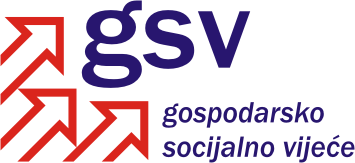 Povjerenstvo za zakonodavstvo, kolektivne pregovore i zaštitu prava  Sukladno članku 39. Poslovnika o radu Gospodarsko-socijalnog vijeća i njegovih radnih tijela, a u vezi članka 30. Poslovnika, Povjerenstvo za zakonodavstvo, kolektivne pregovore i zaštitu prava je na 27. sjednici održanoj 29. studenoga 2012. godine razmatralo Konačni prijedlog zakona o izmjenama i dopunama Kaznenog zakona.Na osnovi rasprave i izjašnjavanja pojedinih članova utvrđeno je sljedeće MIŠLJENJEPovjerenstvo za zakonodavstvo, kolektivne pregovore i zaštitu prava podržava Konačni prijedlog zakona o izmjenama i dopunama Kaznenog zakona, uz izdvojena mišljenja Hrvatske udruge poslodavaca i sindikalnih središnjica.IZDVOJENO MIŠLJENJE HRVATSKE UDRUGE POSLODAVACAHrvatska udruga poslodavaca ne podržava predloženu dopunu članka 132. stavka 3. Kaznenog zakona („Narodne novine“ br. 125/11), kako je to predloženo u članku 32. Konačnog prijedloga Zakona o izmjenama i dopunama Kaznenog zakona.Dodavanje uvjeta dostave obračuna o neisplati dospjelog iznosa plaće kako bi dokazao da je do neisplate došlo zbog nemogućnosti raspolaganja financijskim sredstvima na računu poslodavca ili nedostatka financijskih sredstava na računu poslodavca koji nisu nastali s ciljem izbjegavanja isplate plaće dovodi takvog poslodavca u dodatno otežavajuću situaciju.Naime, u cilju zaštite onih poslodavaca koji su bez svoje krivnje došli u situaciju nemogućnosti isplate plaće iznosimo kako bi neispunjenje uvjeta dostave obračuna o neisplati dospjelog iznosa plaće, koje se opet može dogoditi bez krivnje poslodavca, dovelo tog poslodavca u situaciju da ne može dokazati svoju nevinost. Ovime bi se na indirektan način, zbog nedostave dokumentacije nekoga kažnjavalo kroz domenu kaznenog zakonodavstva koje je krajnje sredstvo prisile primjereno za povrede težih razmjera.S obzirom da je nedostava obračuna o neisplati dospjelog iznosa plaće već Zakonom o radu („Narodne novine“ br. 149/09, 61/11) sankcionirana kroz prekršajne odredbe, smatramo kako je sankcioniranje ove radnje kroz kazneno zakonodavstvo neprimjereno i opasno.IZDVOJENO MIŠLJENJE SINDIKALNIH SREDIŠNJICASindikalne središnjice predlažu da se u Kaznenom zakonu (NN 125/11) članak 132. dopuni na način da se iza stavka 2. dodaje se novi stavak 3. koji glasi: „(3) Kaznom iz stavka 1. ovog članka kaznit će se poslodavac koji u slučaju neisplate cijele ili dijela plaće, naknade plaće ili otpremnine, u propisanom roku radniku ne dostavi obračun iznosa koje je bio dužan isplatiti.“ Dosadašnji stavci 3., 4. i 5. postaju stavci 4., 5. i 6. U dosadašnjem stavku 3. koji postaje stavak 4., na kraju rečenice točka se zamjenjuje zarezom te se dodaju riječi: „pod uvjetom da je poslodavac u propisanom roku radniku dostavio obračun iznosa plaće, naknade plaće ili otpremnine koji je bio dužan isplatiti.“ U dosadašnjem stavku 5. koji postaje stavak 6., iza riječi „osnovna plaća,“ dodaju se riječi: „naknada plaće, otpremnina“. U dosadašnjem stavku 3. koji bi u slučaju da se gornji prijedlog usvoji postavo stavak 4. čija dopuna je sadržana u članku 32. Nacrta Prijedloga Zakona o izmjenama i dopunama Kaznenog zakona predlaže se iza riječi „plaće“ dodati zarez i riječi „naknade plaće i otpremnine“. OBRAZLOŽENJE :Ovom dopunom propisuje se kaznena odgovornost za poslodavca koji u zakonom propisanom roku radniku ne dostavi obračun iznosa neisplaćene cijele ili dijela plaće, naknade plaće ili otpremnine koji je bio dužan isplatiti. Pored toga, precizira se definicija izraza „plaća“ korištenog u ovoj odredbi, na način da se izričito propisuje da se pod plaćom pored ostalog podrazumijeva i naknada plaće koju je bio dužan isplatiti poslodavac, kao i otpremnina. Uočili smo da prekršajna odgovornost poslodavca nije dostatna jer se velikom broju radnika ne izdaju obračuni u obliku ovršne isprave. Dugotrajnog postupka do izricanja i naplate zapriječene prekršajne novčane kazne nema odvraćajući karakter od počinjenja djela (nadzor nad poslodavcem od strane Državnog inspektorata, podnošenje prekršajnog naloga, postupak pred sudom, žalbeni postupak, velika opasnost od zastare).Zamjenica koordinatorice PovjerenstvaAdmira Ribičić, v.r.